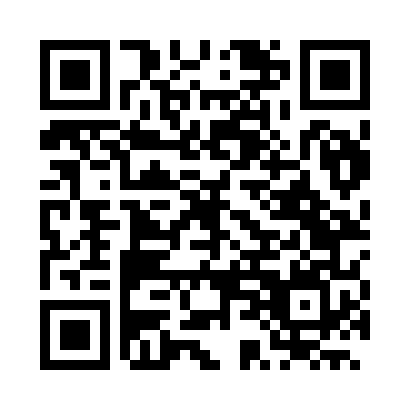 Prayer times for Caetite, BrazilWed 1 May 2024 - Fri 31 May 2024High Latitude Method: NonePrayer Calculation Method: Muslim World LeagueAsar Calculation Method: ShafiPrayer times provided by https://www.salahtimes.comDateDayFajrSunriseDhuhrAsrMaghribIsha1Wed4:465:5911:473:065:356:432Thu4:465:5911:473:065:346:433Fri4:466:0011:473:065:346:434Sat4:476:0011:473:065:336:425Sun4:476:0011:473:055:336:426Mon4:476:0011:473:055:336:427Tue4:476:0011:463:055:326:428Wed4:476:0111:463:055:326:419Thu4:476:0111:463:055:326:4110Fri4:476:0111:463:055:316:4111Sat4:486:0111:463:045:316:4112Sun4:486:0211:463:045:316:4013Mon4:486:0211:463:045:316:4014Tue4:486:0211:463:045:306:4015Wed4:486:0211:463:045:306:4016Thu4:486:0311:463:045:306:4017Fri4:496:0311:463:045:306:4018Sat4:496:0311:463:035:296:4019Sun4:496:0411:463:035:296:4020Mon4:496:0411:473:035:296:3921Tue4:496:0411:473:035:296:3922Wed4:506:0411:473:035:296:3923Thu4:506:0511:473:035:296:3924Fri4:506:0511:473:035:296:3925Sat4:506:0511:473:035:286:3926Sun4:506:0611:473:035:286:3927Mon4:516:0611:473:035:286:3928Tue4:516:0611:473:035:286:3929Wed4:516:0711:473:035:286:3930Thu4:516:0711:483:035:286:3931Fri4:526:0711:483:035:286:39